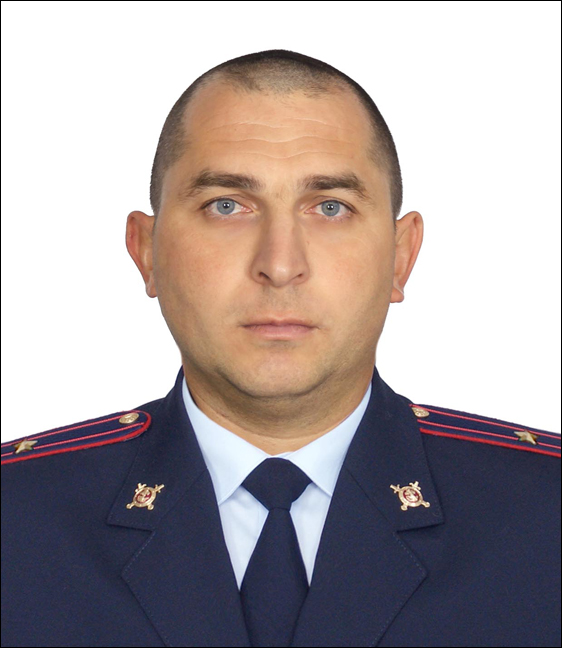 Ст. УУП майор полицииСалиев Эмир ВейсильевичАдминистративный участок - 14п. Сеятель-Северный, п. Сеятель-Южный, п. Нижнеянинский, п. Загорье, п. Клены, п. Широкие Нивы, п. Ясенево.Прием граждан проводится по адресу:П. Гигант ул. Красная, 31 ДНИ ПРИЕМА:Понедельник, среда с 17.00 до 19.00Суббота с 10.00 до 12.00Телефон 8-999-471-12-78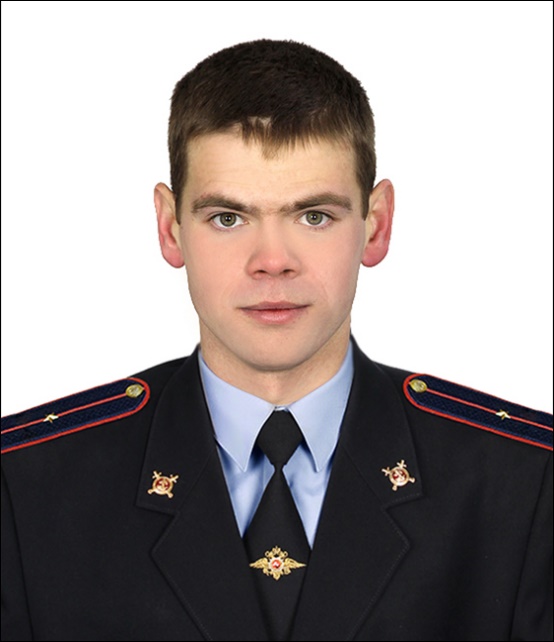 УУП мл. лейтенант полицииСлободнюк Андрей Александрович Административный участок - 13п. Логвиновский, п. Хлебный, п. Правоюловский, садоводческие товарищества: «Заря», «Весна», «Заречное», п. Кузнецовский, п. Роща, с. Крученная Балка, с. Сысоево – АлександровскоеПрием граждан проводится по адресу:П. Гигант ул. Красная, 31 ДНИ ПРИЕМА:Вторник, четверг: с 17.00 до 19.00Суббота с 15.00 до 16.00Телефон 8-999-471-12-46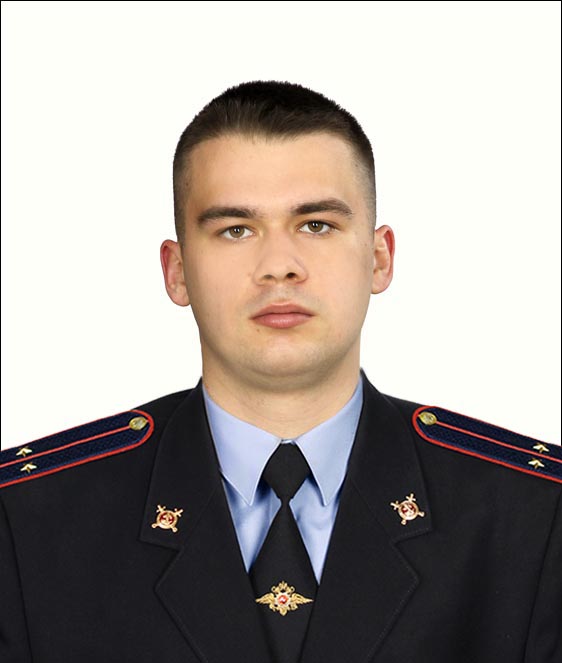 УУП лейтенант полицииХарченко Никита АндреевичАдминистративный участок - 18Улицы п.ГигантПрием граждан проводится по адресу:П. Гигант ул. Красная, 31 ДНИ ПРИЕМА:Вторник, четверг: с 17.00 до 19.00Суббота с 15.00 до 16.00Телефон 8-999-471-17-50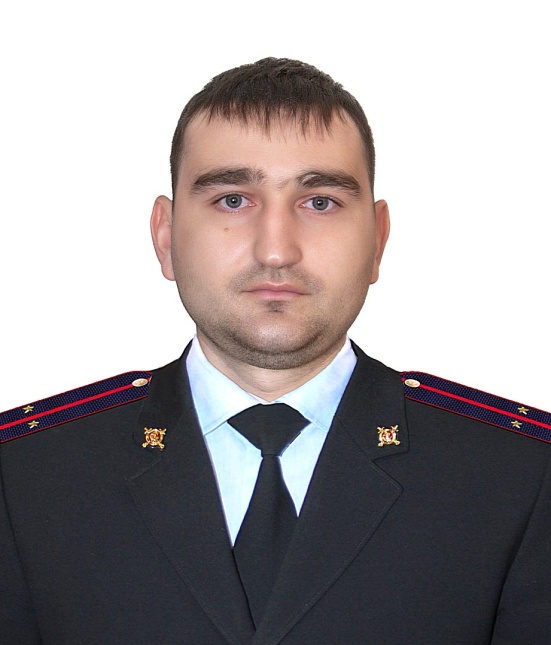 УУП лейтенант полицииСухомлинов Алексей ВасильевичАдминистративный участок - 17Улицы: п. ГигантПрием граждан проводится по адресу:П. Гигант ул. Красная, 31 ДНИ ПРИЕМА:Понедельник, среда с 17.00 до 19.00Суббота с 10.00 до 12.00Телефон 8-999-471-12-68Ус    